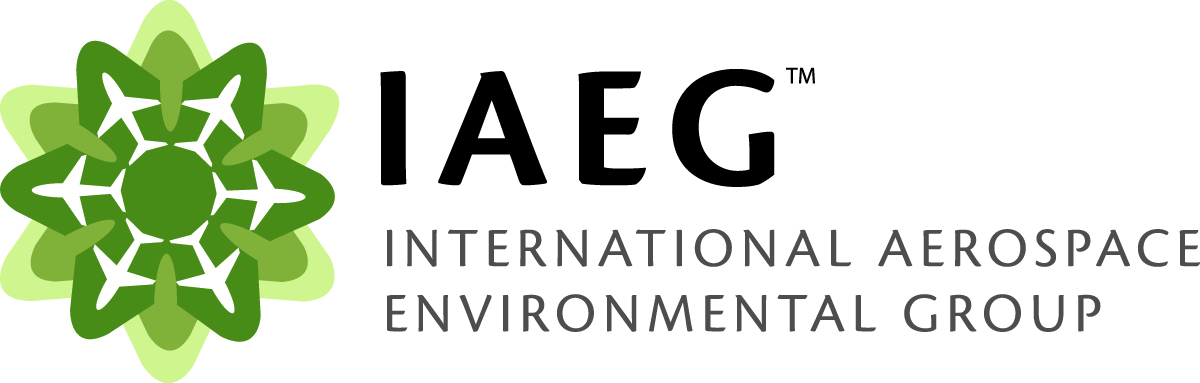 IAEG HOTEL RESERVATION FORMReservations must be made by Tuesday, September 2Evergreen Laurel Hotel8, Place Georges Pompidou92300 Levallois-Perret, FranceIAEG HOTEL RESERVATION FORMReservations must be made by Tuesday, September 2Evergreen Laurel Hotel8, Place Georges Pompidou92300 Levallois-Perret, FranceACTION:  Complete this form, and email direct to the Evergreen Laurel Hotel at:parsls@evergreen-hotels.comACTION:  Complete this form, and email direct to the Evergreen Laurel Hotel at:parsls@evergreen-hotels.comReservation DetailsReservation DetailsFirst Name / Last (family) Name:Arrival Day/Date:Departure Day/Date:Room Type (single or double):Payment InformationPayment InformationCredit Card Type (Amex, Visa, MasterCard):Credit Card Number:Credit Card Expiration Date: